San Manuel  School                                   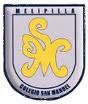 		Subject: English                                                   		Teacher: Marenka Pizarro A.		Grade: 3° BÁSICOENGLISH WORK INSTRUCTIONS nro:6NAME: ______________________________________________      ACTIVITIESDays of the week (días de la semana)1.- Monday: lunes2.- Tuesday: martes3.- Wednesday: miércoles4.- Thursday: jueves5.- Friday: viernes6.- Saturday: sábado7.- Sunday: domingoImportante: a.- En inglés los días de la semana se escriben con mayúsculab.- Para referirnos a un día de la semana, decimos ON. Por ejemplo: on Wednesday (el miércoles)c.- Para preguntar por nuestro día favorito lo hacemos así:What´s your favourite day of the week? (¿Cúal es tu día favorito de la semana?).ACTIVIDADESIngresar al enlace: https://youtu.be/FkOuNygDsQA           a.- Escuchar y unir las rutinas con las horas que se realizan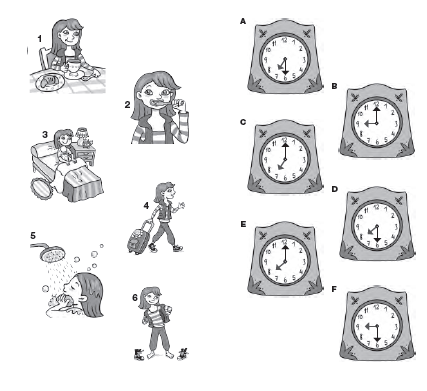 b.- Escribir los nombres de esto días de la semana en inglés1.-M ____ ____ ____ ____ ____2.- T ____ ____ ____ ____ ____ ____ ____3.- S ____ ____ ____ ____ ____4.- W ____ ____ ____ ____ ____ ____ ____ ____OBJETIVOS DE APRENDIZAJE:Aprender los días de la semana en conjunto con la hora justa y media, además de las rutinas diariasHABILIDADES / DESTREZAS:Expresión escritaComprensión lectoraINSTRUCCIONES GENERALES1.- Trabajar en compañía de un adulto.2.- Enviar actividades al correo         2020ingles2020@gmail.com3.- Plazo:  5 julio